                 Ured Županije  Povjerenstvo za provedbu Oglasa    KLASA: 112-03/17-01/10URBROJ: 2170/1-06-02/2-17-46Rijeka, 15. prosinca 2017.	Povjerenstvo za provedbu Oglasa za prijam u službu 1 službenika / službenice na određeno vrijeme od 6 mjeseci radi obavljanja poslova čiji se opseg privremeno povećao na radnom mjestu „Referent – administrativni tajnik / Referentica – administrativna tajnica (za potrebe dužnosnika Županije)“ u Uredu Županije Primorsko-goranske županije, temeljem članka 20. Zakona o službenicima i namještenicima u lokalnoj i područnoj (regionalnoj) samoupravi („Narodne novine“ broj 86/08 i 61/11), objavljuje slijedećuO B A V I J E S To vremenu održavanja prethodne provjere znanja i sposobnosti kandidata / kandidatkinjaPisano testiranje održati će se u utorak 09. siječnja 2018. godine  s početkom u 10,00 sati na adresi Rijeka, Adamićeva 10, II kat.Pisano testiranje i intervju provodi se u cilju prethodne provjere znanja i sposobnosti kandidata / kandidatkinja koji / koje ispunjavaju formalne uvjete iz Oglasa za prijam u službu 1 službenika / službenice na određeno vrijeme od 6 mjeseci radi obavljanja poslova čiji se opseg privremeno povećao na radnom mjestu „Referent – administrativni tajnik / Referentica – administrativna tajnica (za potrebe dužnosnika Županije)“ u Uredu Županije Primorsko-goranske županije, objavljenog 27. studenog 2017. godine na Hrvatskom zavodu za zapošljavanje i na web stranici Primorsko-goranske županije www.pgz.hr .Prethodnoj provjeri znanja i sposobnosti mogu pristupiti samo kandidati / kandidatkinje koji / koje ispunjavaju formalne uvjete iz Oglasa i koji dobiju poseban pisani poziv za testiranje. Za kandidata / kandidatkinju koji / koja ne pristupi pisanom testiranju i/ili intervjuu, smatrati će se da je povukao / povukla prijavu na predmetni Oglas. O rezultatima pisanog testiranja kandidati / kandidatkinje će biti obaviješteni istoga dana u 12,00 sati, a intervju s kandidatima / kandidatkinjama koje na pisanom testiranju ostvare najmanje ili više od 50% ukupnog broja bodova održati će se istoga dana s početkom u 12,30 sati.Upute i obavijesti kandidatima / kandidatkinjama, te pravila i postupak prethodne provjere znanja i sposobnosti kandidata, objavljene su na web – stranici Primorsko-goranske županije: www.pgz.hr. Napomena: Po dolasku na prethodnu provjeru znanja i sposobnosti, od kandidata / kandidatkinja će biti zatraženo predočavanje odgovarajuće identifikacijske isprave radi utvrđivanja identiteta. 					                 Predsjednica Povjerenstva		 			                   v.r. Ermina Duraj, univ.spec.rel.publ.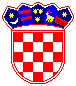     REPUBLIKA HRVATSKA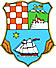    PRIMORSKO-GORANSKA          ŽUPANIJA